Figure S1. Graphic representation of the individual interethnic admixture estimate in an admixed population from São Paulo, using R software, for k=3. X-axis represents the number of individuals and Y-axis represents the proportion of correspondent ancestry: European (blue), African (yellow) and Native American (red). 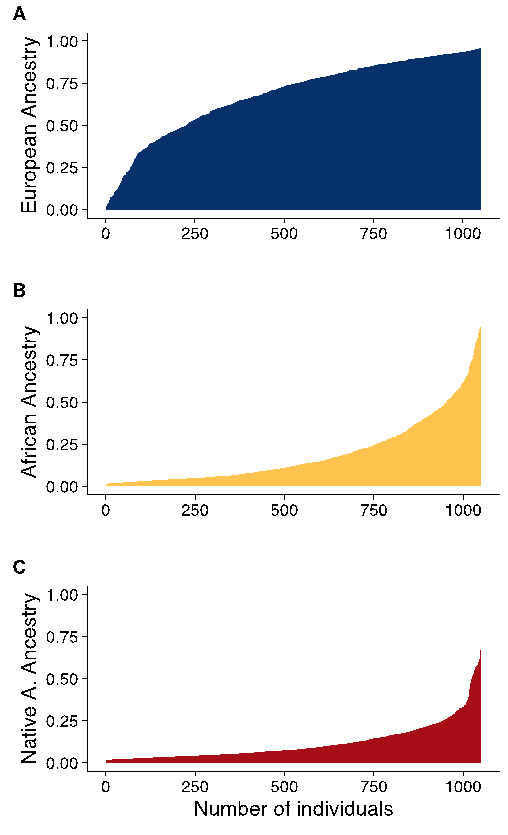 